સરકારી પોલીટેકનીક,હાલોલ ખાતે તા.૨૧/૦૮/૨૦૨૩ નાં દિવસે World Entrepreneurship Day ની ઉજવણી કરવામાં આવી.  આ નિમિતે હાલોલની SUCCESSFUL WOMAN ENTERPRENEUR હેતિકા શાહનું Extert Talk “SSIP: My Life Journey” વિષય પર હતું. મેડમ એ Idea Generation થી Start up સુધીની પોતાની સફર વિધાર્થીઓને કહી તેમને Motivate કર્યા.  વિધાર્થીઓએ પણ આ Programme થકી નક્કી કર્યું કે અમે પણ Entrepreneur બની ને India ની પ્રગતિમાં સહભાગી થઈશું.આશરે ૧૫૦ જેટલા વિધાર્થીઓ આ કાર્યકર્મમાં ભાગ લીધો હતો.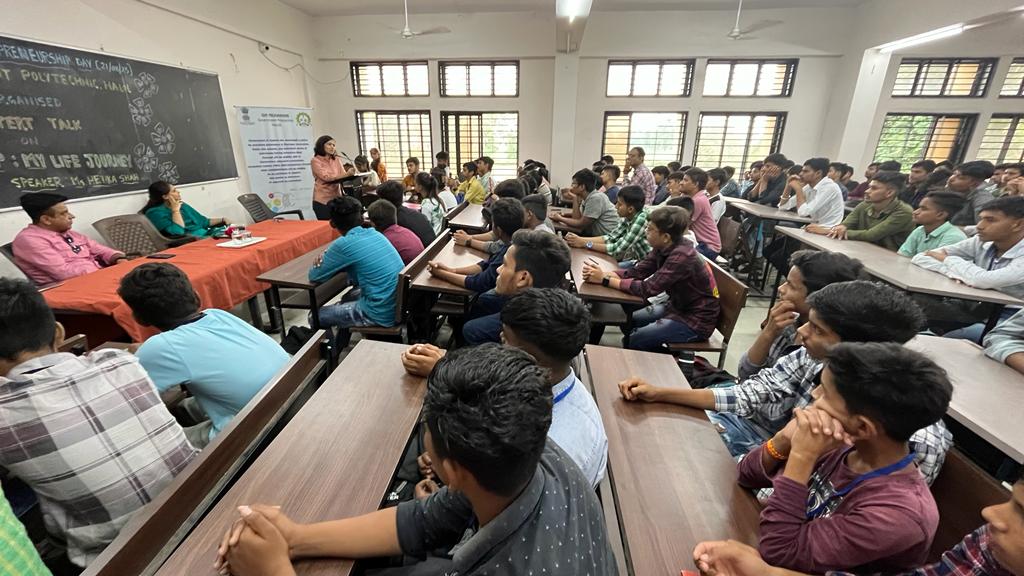 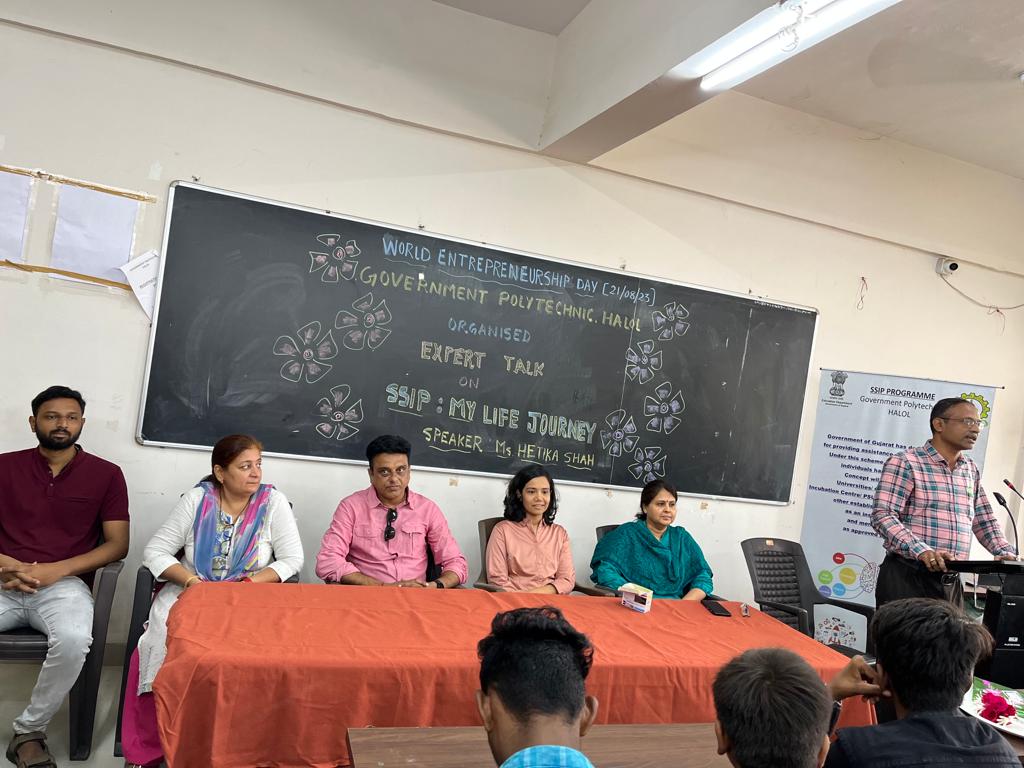 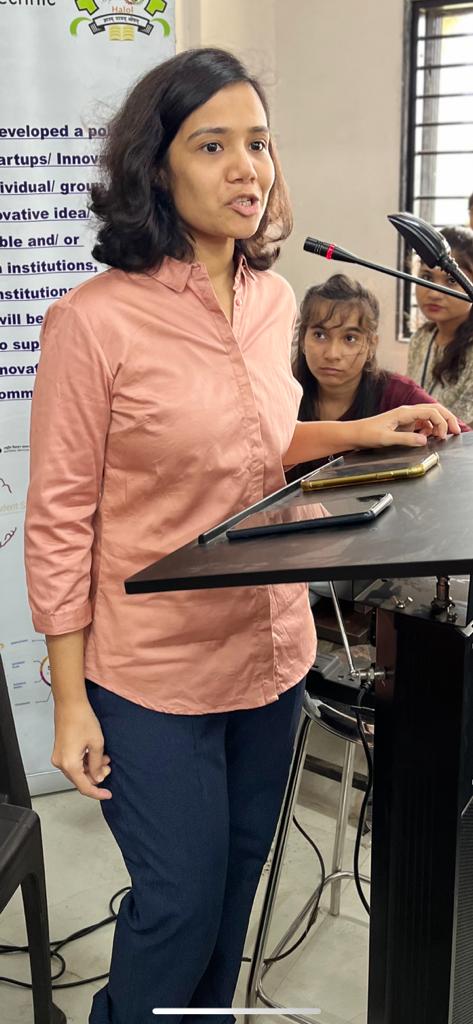 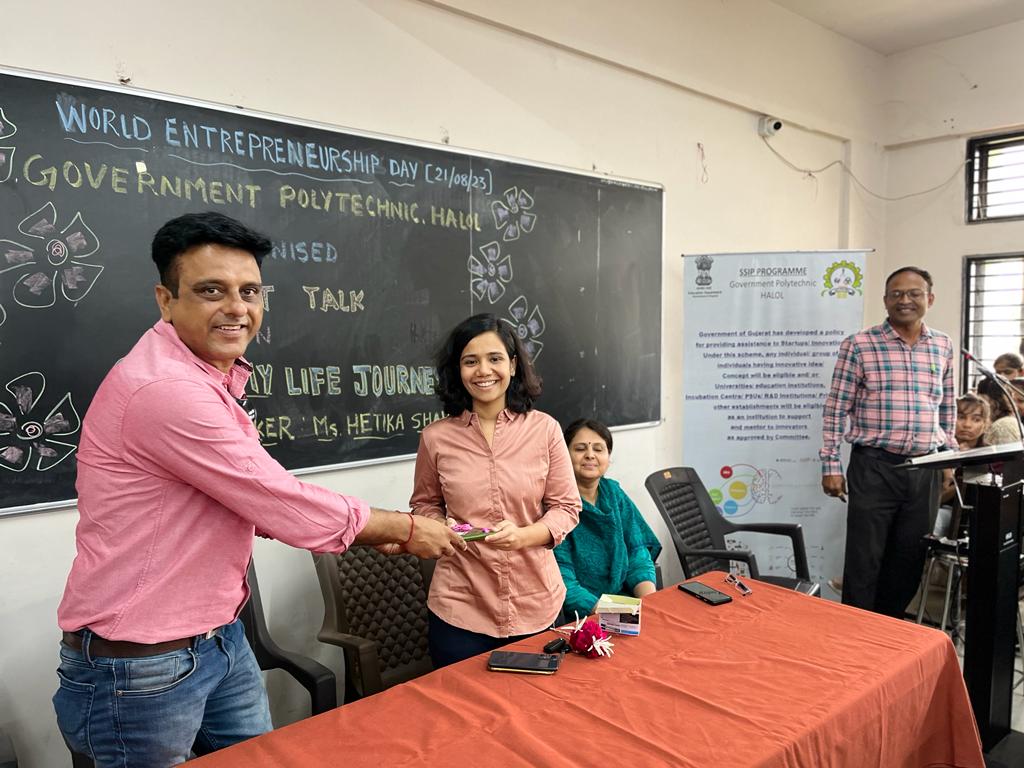 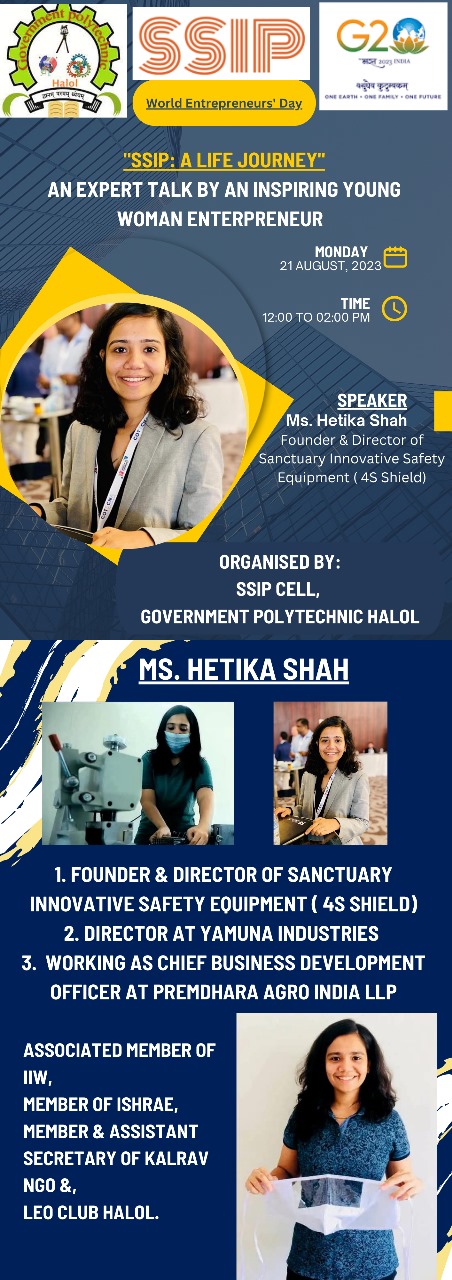 